NOTE: Making an applications for inclusion into the World Cup is free of charge.Applications may be sent via e-mail.A successful applicant will be then asked to sign the World Cup Contract (counter signed by the National Athletics Federation) agreeing to abide by the regulations and pay the World Cup fee (3000 EURO for one race and 5000 EURO for two races in the event weekend).This application to be sent before 31.12. 2019 to:WMRA Secretary: Tomo Sarf, tomo.sarf@helios.si For questions relating to the application form please send them to the 2020 World Cup Manager: Jonathan Wyatt, jonospulse@yahoo.com WMRA Mountain Running World Cup 2020Event data*If this application is approved then the World Cup Contract (to be signed by the National Federation / Organiser (LOC) / WMRA) will be sent to the LOC along with that confirmation.*  Please fill in the grey fields with computer!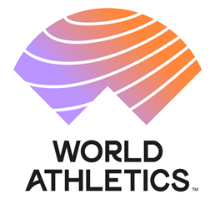 WMRA Mountain Running  World Cup 2020 (22nd edition)APPLICATION  FORM(Appendix 1 to the World Cup Regulations) 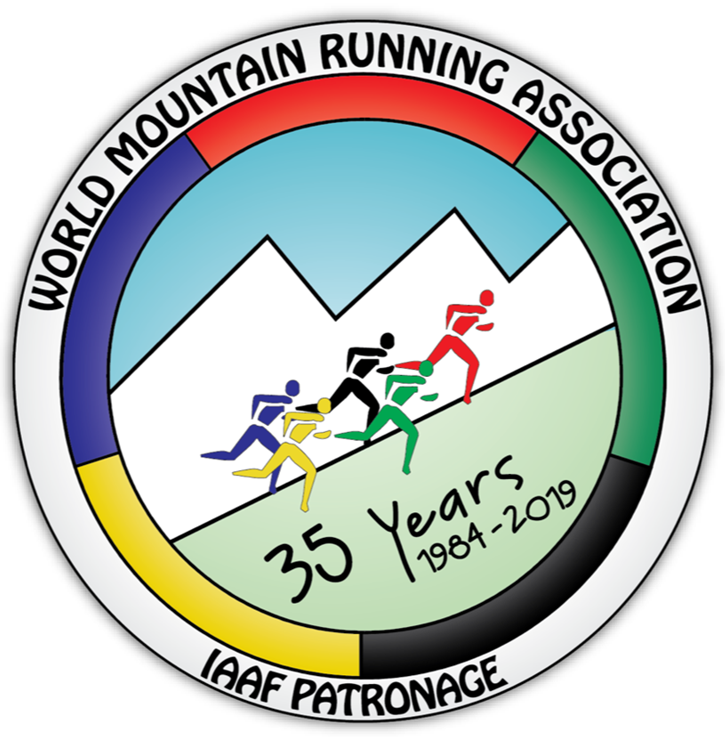 Name of federation:Athletic Federation of Athletic Federation of Athletic Federation of Address of federation:Federation telephone:e-mail:@We hereby submit our application to have the mountain race described below to be included in the Mountain Running World Cup Series for 2020 as set out in the regulations document:  LINKWe hereby submit our application to have the mountain race described below to be included in the Mountain Running World Cup Series for 2020 as set out in the regulations document:  LINKWe hereby submit our application to have the mountain race described below to be included in the Mountain Running World Cup Series for 2020 as set out in the regulations document:  LINKWe hereby submit our application to have the mountain race described below to be included in the Mountain Running World Cup Series for 2020 as set out in the regulations document:  LINKNAME of event(edition / name)DATE of event:Possible alternative date:Possible alternative date:VENUE - Place:Country:Web site:ORGANIZER:(name of the club)Event director:Name:Address:Phone:e-mail:Contact person 2Name:Address:Phone:e-mail:Application is for 1 race category?    Fee = 3.000 euroY / NApplication is for 2 race categories?  Fee = 5.000 euroY / NCOURSE 1 (1 race category)LengthkmkmTotal ascentmmTotal descentmmStart: location, altitudemFinish: Location, altitudemCourse typeAsphalted roadkmkmMacadam/4WD road kmkmMountain PathkmkmRecord times Men/Womenh:mm:ss (men)h:mm:ss (men)h:mm:ss (women)Record holder / yearAttachment:course profile in as .doc or .xls filecourse profile in as .doc or .xls filecourse profile in as .doc or .xls fileTotal Course 1 Race Prize moneyMen:EURWomen:EUR1st prizeEUREURAwarded places (1 - ….)Extra prizesCOURSE 2(2 race categories) Do not use this table if applying for only one World Cup race in your event weekendDo not use this table if applying for only one World Cup race in your event weekendDo not use this table if applying for only one World Cup race in your event weekendLengthkmkmTotal ascentmmTotal descentmmStart: location, altitudemFinish: Location, altitudemCourse typeAsphalted roadkmkmMacadam/4WD road kmkmMountain PathkmkmRecord times Men/Womenh:mm:ss (men)h:mm:ss (men)h:mm:ss (women)Record holder / yearAttachment:course profile in as .doc or .xls filecourse profile in as .doc or .xls filecourse profile in as .doc or .xls fileTotal course 2 race Prize moneyMen:EURWomen:EUR1st prizeEUREURAwarded places (1 - ….)Extra prizesI declare that the above race details are correct and we declare that we have the support from our National Athletic Federation to join the WMRA World Cup.  I declare that the above race details are correct and we declare that we have the support from our National Athletic Federation to join the WMRA World Cup.  I declare that the above race details are correct and we declare that we have the support from our National Athletic Federation to join the WMRA World Cup.  I declare that the above race details are correct and we declare that we have the support from our National Athletic Federation to join the WMRA World Cup.  I declare that the above race details are correct and we declare that we have the support from our National Athletic Federation to join the WMRA World Cup.  I declare that the above race details are correct and we declare that we have the support from our National Athletic Federation to join the WMRA World Cup.  Date:  Event director:  signature